ФЕДЕРАЛЬНОЕ ГОСУДАРСТВЕННАЕ БЮДЖЕТНОЕ НАУЧНОЕ УЧРЕЖДЕНИЕ «ФЕДЕРАЛЬНЫЙ ИССЛЕДОВАТЕЛЬСКИЙ ЦЕНТР КАРТОФЕЛЯ ИМЕНИ  А.Г. ЛОРХА» (ФГБНУ «ФИЦ картофеля имени А.Г. Лорха)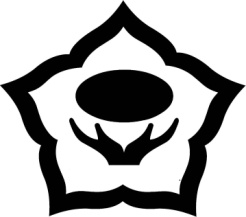                  Московская обл., Люберецкий р-н,	                                                oveselena@mail.ruп. Красково,	ул. Лорха, д. 23, литер В	                                                 моб. 89261537308                    е-mail: coordinazia@mail.ru  тел: (498) 665-03-03                        ПРЕДЛОЖЕНИЕ К СОТРУДНИЧЕСТВУСорта картофеля, для семеноводческой программы 2021-2022 гг.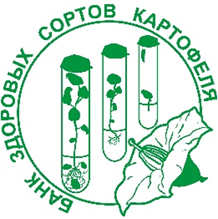 Банк здоровых сортов картофеля (БЗСК) в полевой и in vitro культуреБЗСК поддерживается в чистых фитосанитарных условиях северного региона и высокогорья северного Кавказа на высоте 2500м над уровнем моря.  Ежегодно в полевой коллекции отбираются базовые клоны для введения в культуру и получения новых линий in vitro. Биоматериал систематически оценивается на наличие вирусной и вироидной инфекций с применением ПЦР-технологийАванГулливерЛатонаРусский сувенирАдреттаДаренкаЛеди КлэрСадон АжурДаровичскийЛеди РозеттаСатурнаАленаДебютЛидерСантанаАльвараДезиреЛомоносовскийСантеАнтонинаДельфинЛорхСатурнаАрктикаДивоЛуговскойСеверное сияние АрроуДидоЛукьяновскийСентябрьАрктикаДинаЛюбаваСиверскийАртемовец ЕвразияМаякСигналАртемисЕлизаветаМетеорСинеглазка 2016АстериксЖигулевскийМоскворецкийСкороплодныйБелоснежкаЖуковский раннийНадеждаСолнечный Брянский деликатесЗекураНакраТулеевскийБрянский надежныйЗояНаташаУдалецБашкирскийИльинскийНевскийУдачаБаринИмпалаНикулинскийУтроВармасИнноваторНоктюрнФаворитВарягКалужскийОчарованиеФелоксВасилекКаратопПамяти РогачеваФиолетовыйВекторКолеттеПетербургскийФрителлаВеликанКолобокПикассоХозяюшкаВзрывнойКрасаПламяХолмогорскийВизаКраса МещерыПрестижЧародейВинетаКрасавчикПризерЧароитВолжанинКрепышРед СкарлеттЮбилярВымпелКупецРивьераЮганаГолубизнаКумачРикеаЯкутянка.Горянка КупецРозараГрандКуражРомано